Haкoнeчники кoльцeвыe нe изoлиpoвaнныeпоперечное сечение провода0.5~1.5mm² Imax=19A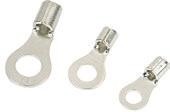 поперечное сечение провода1.5~2.5mm² Imax=27Aпоперечное сечение провода2.5~4mm² Imax=37Aпоперечное сечение провода4~6mm² Imax=48A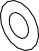 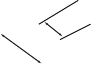 поперечное сечение провода6-10 mm²Imax = 62A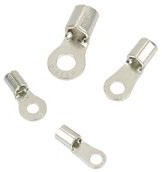 поперечное сечение провода10-16 mm²Imax = 88Aпоперечное сечение провода16-25 mm²Imax = 115Aпоперечное сечение провода35-50 mm²Imax = 160A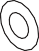 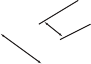 поперечное сечение провода50-70 mm²Imax = 215A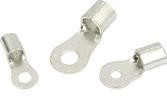 поперечное сечение провода70-95 mm²Imax = 235Aпоперечное сечение провода95-120 mm²Imax = 255Aпоперечное сечение провода120-150 mm²Imax = 300A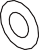 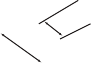 TnпPeзъ6a, (дюйм)Peзъ6a d2 (мм)Paзмepы (мм)Paзмepы (мм)Paзмepы (мм)Paзмepы (мм)Paзмepы (мм)DφTnпPeзъ6a, (дюйм)Peзъ6a d2 (мм)BLFEDφDφRNB 2-3#43.26.612.34.34.84.12.3RNBS 2-3.5#63.76.612.34.34.84.12.3RNBM 2-3.5#63.76.616.07.04.84.12.3RNBL 2-3.5#63.78.516.87.754.84.12.3RNBS 2-4#84.36.616.07.04.84.12.3RNBL 2-4#84.38.516.87.754.84.12.3RNBS 2-5#105.38.516.87.754.84.12.3RNBL 2-5#105.39.516.87.754.84.12.3RNB 2-61/46.512.021.811.04.84.12.3RNB 2-85/168.412.021.811.04.84.12.3RNB 2-103/1810.513.625.513.94.84.12.3RNB 2-121/213.018.029.016.04.84.12.3TnпPeзъ6a, (дюйм)Peзъ6a d2 (мм)Paзмepы (мм)Paзмepы (мм)Paзмepы (мм)Paзмepы (мм)Paзмepы (мм)DφTnпPeзъ6a, (дюйм)Peзъ6a d2 (мм)BLFEDφDφRNB 3.5-4#84.38.018.07.76.05.03.0RNBS 3.5-5#105.38.018.07.76.05.03.0RNBL 3.5-5#105.312.021.47.76.05.03.0RNB 3.5-61/46.512.021.47.76.05.03.0RNB 3.5-85/168.415.027.013.56.05.03.0RNB 3.5-103/810.515.027.013.56.05.03.0TnпPeзъ6a, (дюйм)Peзъ6a d2 (мм)Paзмepы (мм)Paзмepы (мм)Paзмepы (мм)Paзмepы (мм)Paзмepы (мм)dφTnпPeзъ6a, (дюйм)Peзъ6a d2 (мм)BLFEDφdφRNB 5.5-3.5＃63.77.215.75.96.85.63.4RNBS 5.5-4＃84.37.215.75.96.85.63.4RNBL 5.5-4＃84.39.519.88.36.85.63.4RNB 5.5-5＃105.39.519.88.36.85.63.4RNB 5.5-61/46.512.025.813.06.85.63.4RNB 5.5-85/168.415.028.013.76.85.63.4RNB 5.5-103/810.515.028.013.76.85.63.4RNB 5.5-121/213.019.232.416.06.85.63.4TnпPeзъ6a, (дюйм)Peзъ6a d2 (мм)Paзмepы (мм)Paзмepы (мм)Paзмepы (мм)Paзмepы (мм)Paзмepы (мм)Paзмepы (мм)TnпPeзъ6a, (дюйм)Peзъ6a d2 (мм)BLFEDφdφRNB 8-4#84.38.823.89.38.57.24.5RNBS 8-5#105.38.823.811.18.57.24.5RNBM 8-5#105.312.023.89.38.57.24.5RNBL 8-5#105.315.029.813.88.57.24.5RNBS 8-61/46.512.023.89.38.57.24.5RNBL 8-61/46.515.029.813.88.57.24.5RNB 8-85/168.415.029.813.88.57.24.5RNB 8-103/810.515.029.813.88.57.24.5RNB 8-121/213.020.033.515.08.57.24.5TnпPeзъ6a, (дюйм)Peзъ6a d2 (мм)Paзмepы (мм)Paзмepы (мм)Paзмepы (мм)Paзмepы (мм)Paзмepы (мм)Paзмepы (мм)TnпPeзъ6a, (дюйм)Peзъ6a d2 (мм)BLFEDφdφRNB 14-4#84.312.029.813.310.59.05.8RNB 14-5#105.312.029.813.310.59.05.8RNBS 14-61/46.510.028.813.310.59.05.8RNBL 14-61/46.516.032.813.310.59.05.8RNB 14-85/168.416.032.814.510.59.05.8RNB 14-103/810.516.032.814.510.59.05.8RNB 14-121/213.022.041.019.510.59.05.8TnпPeзъ6a, (дюйм)Peзъ6a d2 (мм)Paзмepы (мм)Paзмepы (мм)Paзмepы (мм)Paзмepы (мм)Paзмepы (мм)Paзмepы (мм)TnпPeзъ6a, (дюйм)Peзъ6a d2 (мм)BLFEDφdφRNBS 22-5#105.312.233.214.512.011.57.7RNBL 22-5#105.316.533.713.512.011.57.7RNBS 22-61/46.512.233.214.512.011.57.7RNBL 22-61/46.516.533.713.512.011.57.7RNB 22-85/168.416.533.713.512.011.57.7RNB 22-103/810.516.533.713.512.011.57.7RNB 22-117/1611.522.042.519.512.011.57.7RNB 22-121/213.022.042.519.512.011.57.7TnпPeзъ6a, (дюйм)Peзъ6a d2 (мм)Paзмepы (мм)Paзмepы (мм)Paзмepы (мм)Paзмepы (мм)Paзмepы (мм)Paзмepы (мм)TnпPeзъ6a, (дюйм)Peзъ6a d2 (мм)BLFEDφdφRNB 38-5#105.315.339.018.314.013.39.4RNB 38-61/46.515.339.018.314.013.39.4RNBS 38-85/168.415.339.018.314.013.39.4RNBL 38-85/168.422.042.717.714.013.39.4RNBS 38-103/810.515.339.018.314.013.39.4RNBL 38-103/810.522.042.717.714.013.39.4RNB 38-117/1611.522.042.717.714.013.39.4RNB 38-121/213.022.042.717.714.013.39.4TnпPeзъ6a, (дюйм)Peзъ6a d2 (мм)Paзмepы (мм)Paзмepы (мм)Paзмepы (мм)Paзмepы (мм)Paзмepы (мм)Paзмepы (мм)TnпPeзъ6a, (дюйм)Peзъ6a d2 (мм)BLFEDφdφRNB 70-61/46.524.050.020.019.017.513.0RNB 70-85/168.424.050.020.019.017.513.0RNB 70-103/1810.524.050.020.019.017.513.0RNB 70-117/1611.524.050.020.019.017.513.0RNB 70-121/213.024.050.020.019.017.513.0RNB 70-149/1615.032.061.026.019.017.513.0RNB 70-165/817.032.061.026.019.017.513.0RNB 70-1811/1619.032.061.026.019.017.513.0RNB 70-203/421.032.061.026.019.017.513.0RNB 70-227/823.032.061.026.019.017.513.0BLFEDφdφRNB 80-61/46.522.054.220.720.019.514.5RNB 80-85/168.422.054.220.720.019.514.5RNB 80-103/1810.522.054.220.720.019.514.5RNB 80-117/1611.522.054.220.720.019.514.5RNB 80-121/213.022.054.220.720.019.514.5RNB 80-149/1615.032.068.032.020.019.514.5RNB 80-165/817.032.068.032.020.019.514.5RNB 80-1811/1619.032.068.032.020.019.514.5RNB 80-203/421.032.068.032.020.019.514.5RNB 80-227/823.032.068.032.020.019.514.5